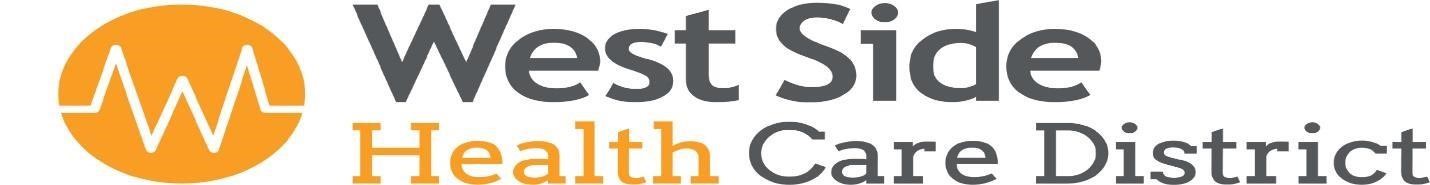 119 Adkisson Way Taft, CA 93268 (661) 765 - 7234  Board Meeting Agenda  Thursday, October 26, 2023 at 2:00 pm         1.  	Call to Order/Pledge of Allegiance  2.    Public Input     This is the time for public comment. Members of the public may be heard on any item on the agenda. A person addressing the Board   will be limited to five minutes unless the Chairperson grants a longer period of time.  Comments by members of the public on an item on the agenda will only be allowed during consideration of the item by the Board.  When the item is called, please raise your hand or stand if you desire to address the Board.  Members of the public may also, at this time only, address the Board on any non-agenda items, your comments will be limited to five minutes.  You should raise your hand or stand at this time.  Although Board Members may ask questions for clarification, the Board will not debate issues with the speaker. Non-emergency items may be rescheduled for a discussion at a later date.  Please note, the Board may take action on non-agenda items only in emergency circumstances.         	   After the comments, the public is allowed to remain and listen or may leave at any time.     AMERICANS WITH DISABILITIES ACT (Government Code Section 54943.2) The West Side Health Care District is accessible to persons with disabilities. Disabled individuals who need special assistance to attend or participate in a meeting of the West Side Health Care District may request assistance at 119 Adkisson Way Taft, California, or by calling (661) 765-7234. Reasonable effort will be made to accommodate individuals with disabilities by making meeting materials available in alternative formats. Requests for assistance should be made five (5) working days in advance of a meeting whenever possible.  3.     Approval of Minutes  Board Meeting Minutes – Thursday, September 28, 2023  Special Board Meeting – Tuesday, October 10, 2023      4.     Financial Review  	  A.          District CPA, Kelly Hohenbrink, will join the meeting via telephone.                                 Review and Discussion- Receive the Unaudited September 2023 Financial Reports.      5.	Annual Review and Approval of Policy and Procedures       A.        West Side Family Health Care- Miscellaneous Policies West Side Health Care District   Board Meeting Agenda   Thursday, October 26, 2023 Page 2 of 2     6.       Administrative Staff Reports             A.        		October 2023, General Information- Attached for informational purposes only.                         	 No Action.            B.       	 Presentation: Compliance Manager, Carrie Coleman, Overview of the Quality Assurance                      	 Performance Improvement Program (QAPI)  7.      Committee Updates   Finance Committee                 Eric Cooper or Ginny Miller   Facilities Committee                 Eric Cooper or Darren Walrath                    Community Outreach                   Jan Ashley or Darren Walrath  Personnel Committee               Adele Ward or Jan Ashley    Additional Board Member Input             This Portion of the meeting is reserved for Board Members to present information, announcements, or other items                                       that have come to their attention. A Board member may request that an item is placed on the agenda for                                      consideration at a future meeting or refer an item to the Executive Director for a formal report. The Board will take                                      no formal action at this time.  8.		  Items for Future Agendas    9.       Adjournment  The next Regular Board Meeting is set for Thursday, November 16, 2023, at 5:00pm